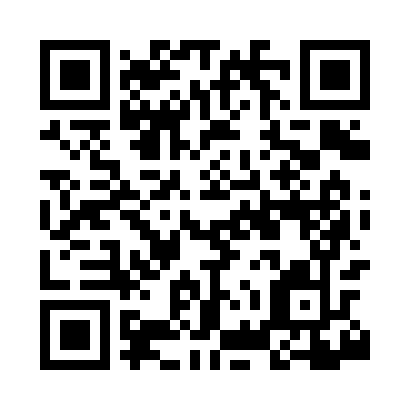 Prayer times for East Brimfield, Massachusetts, USAMon 1 Jul 2024 - Wed 31 Jul 2024High Latitude Method: Angle Based RulePrayer Calculation Method: Islamic Society of North AmericaAsar Calculation Method: ShafiPrayer times provided by https://www.salahtimes.comDateDayFajrSunriseDhuhrAsrMaghribIsha1Mon3:335:1712:534:558:2810:122Tue3:345:1712:534:568:2810:113Wed3:355:1812:534:568:2810:114Thu3:365:1812:534:568:2810:105Fri3:375:1912:534:568:2710:106Sat3:385:2012:544:568:2710:097Sun3:395:2012:544:568:2710:088Mon3:405:2112:544:568:2610:089Tue3:415:2212:544:568:2610:0710Wed3:425:2312:544:568:2510:0611Thu3:435:2312:544:568:2510:0512Fri3:445:2412:544:568:2410:0413Sat3:455:2512:544:568:2410:0314Sun3:465:2612:554:568:2310:0215Mon3:475:2612:554:568:2210:0116Tue3:495:2712:554:568:2210:0017Wed3:505:2812:554:558:219:5918Thu3:515:2912:554:558:209:5819Fri3:525:3012:554:558:209:5720Sat3:545:3112:554:558:199:5621Sun3:555:3212:554:558:189:5422Mon3:565:3312:554:558:179:5323Tue3:585:3412:554:548:169:5224Wed3:595:3512:554:548:159:5025Thu4:015:3512:554:548:149:4926Fri4:025:3612:554:548:139:4827Sat4:035:3712:554:538:129:4628Sun4:055:3812:554:538:119:4529Mon4:065:3912:554:538:109:4330Tue4:085:4012:554:528:099:4231Wed4:095:4112:554:528:089:40